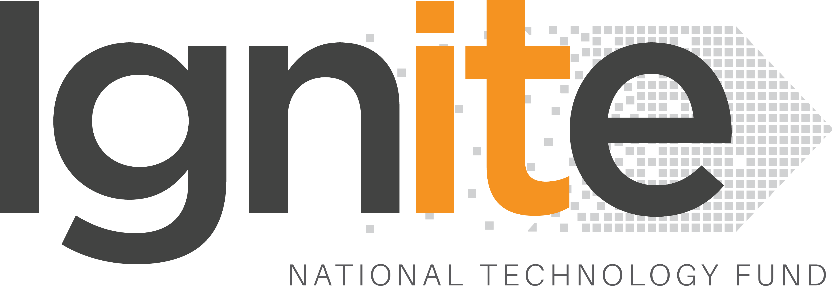 Proposal / ApplicationforHuman Resource Development Program<Program Title><submitted by>Read carefully before filling the form.Please do not alter the layout of the application form. Information must be filled in the spaces provided, under set format. Guidance notes in various fields should not be deleted.Required information should be duly filled in the specified fields. Required heads/fields which are not relevant to the project should be marked N/A (Not Applicable) or left blank and should not be deleted.Specifications, justifications, purposes must be provided against each item in the Budget file.Please do not change the formulas in the budget sheets.List of Abbreviations and AcronymsList of Abbreviations and Acronyms Used by PI/PD in the Proposal (Please add abbreviations and acronyms in the table below, if any.)Application Guidelines and FormsPurposeCapacity-building in Science and Technology (S&T) is one of most important aspects of a viable S&T infra structure. Unfortunately, majority of S&T institutions in Pakistan suffer from a severe lack of human and institutional capacity to conduct any meaningful research and development projects and to provide quality teaching in the areas of science and engineering. There is therefore an urgent need to train manpower and upgrade scientific institution in . This grant scheme is thus aimed to train manpower and strengthen R&D institutions working in the fields of science and technology relevant to the national needs. The purpose of this grant is two-fold: (a) to support the candidates in obtaining essential training/certification and (b) to fund reputable institutions that want to either strengthen existing or start another program.  Funds should be provided to either completely or partially subsidize the training programs and to buy equipment/software that the institution cannot afford. From this grant, medium sized scientific equipment can also be purchased with strong justification and cost-benefit analysis. Funds should not be spent on brick and mortar. The details of training and/or experiments that will be performed and the goals that will be achieved should be clearly stated. This application form should be used for applying for grant for human resource development. Each form should consist of only one training program.Submission ProcedureDuly filled application forms complete in all respects along with any documents should be submitted online through Fund’s website www.ignite.org.pk. A hard copy should also be submitted by registered post or by fax at our mailing address given below. On receipt of the applications the proposals will be evaluated internally as well as externally as laid down in our policy documents. The PD may need to revise the proposal in light of the evaluator’s recommendations. There is no deadline for submission of the application; however, the application should be submitted at least three months prior to commencing the project.For further information, please contact:Solicitation and Evaluation Department,Ignite National Technology Fund6th Floor, HBL TowersJinnah Avenue, Blue Area, IslamabadTel.: (+92-51) 921 5360 - 65Fax: (+92-51) 921 5366Website: www.ignite.org.pkTable of ContentsDescription										Page #1.	Program Identification	1A.	Reference Number:	1B.	Program Title:	1C.	Project Director (PD):	1D.	Project Director’s Organization (PDO):	1E.	Other Organizations Involved in the Program:	2F.	Key Words:	2G.	Research and Development Theme:	2H.	Program Status:	3I.	Program Duration:	3J.	Executive Summary:	32. 	Objectives of the Program	3A.	Scope and Introduction of the Program:	3B.	Specific Objectives Being Addressed by the Program:	33. 	Training Details	4A.	Relevance of the Proposed Training Program:	4B.	Training Needs Analysis (TNA):	4C.	Details of Training Program:	4D.	Venue of Training:	4E.	Capability of Institution:	4F.	No. of Participants:	44.	Benefits of the Program	5A.	Direct Beneficiaries of the Program:	5B.	Outputs Expected from the Program:	5C.	Trainee Empowerment Plan:	5D.	Industry Linkages:	55.	Methodology / Approach	5A.	Project Team:	5B.	Team Structure:	5C.	Program Activities:	6D.	Key Milestones and Deliverables:	66.	Risk Analysis	6A.	Risks of the Program:	6B.	Comments:	67.	Contractual Matters	7A.	Contractual Obligations under this Program:	7B.	Competent Authority of the Principal Investigator (Organization).	78.	Program Schedule / Milestone Chart	89.	Proposed Budget	9Annexure A – Curriculum Vitae	10Note:	To update the table of contents, right click in the table and select ‘update field’ and then select ‘Update Entire Table’.Proposal/Application for Human Resource Development Program1.	Program Identification2. 	Objectives of the Program3. 	Training Details4.	Benefits of the Program5.	Methodology / Approach6.	Risk Analysis7.	Contractual Matters8.	Program Schedule / Milestone Chart (Program schedule using MS-Project (or similar tools) with all tasks, deliverables, milestones, cost estimates, payment schedules clearly indicated is preferred.)Example: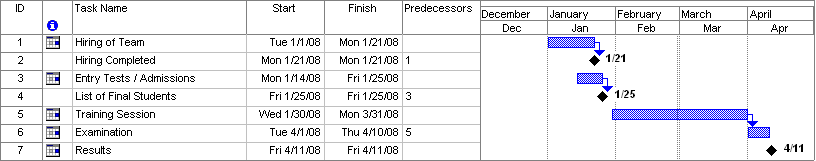 9.	Proposed Budget Please use the embedded Excel Worksheet for providing budget details. Double click the icon to open the worksheet.Annexure A – Curriculum VitaeHRDHuman Resource DevelopmentICTInformation Communication TechnologyIPRIntellectual Property RightsPMProject ManagerPDProject DirectorR&D FundResearch and Development FundReference Number: Reference Number: Reference Number: Reference Number: Reference Number: Reference Number: Reference Number: Reference Number: Reference Number: Reference Number: Reference Number: Reference Number: (For office use only.)(For office use only.)(For office use only.)(For office use only.)(For office use only.)(For office use only.)(For office use only.)(For office use only.)(For office use only.)(For office use only.)(For office use only.)(For office use only.)Program Title: Program Title: Program Title: Program Title: Program Title: Program Title: Program Title: Program Title: Program Title: Program Title: Program Title: Program Title: <type here><type here><type here><type here><type here><type here><type here><type here><type here><type here><type here><type here>Project Director (PD):Project Director (PD):Project Director (PD):Project Director (PD):Project Director (PD):Project Director (PD):Project Director (PD):Project Director (PD):Project Director (PD):Project Director (PD):Project Director (PD):Project Director (PD):Name:  Name:  Name:  Designation:Designation:Designation:Mobile #:Mobile #:Mobile #:Tel. # :Tel. # :Tel. # :Tel. # :Email:Email:Email:C1.   Project Manager (PM):C1.   Project Manager (PM):C1.   Project Manager (PM):C1.   Project Manager (PM):C1.   Project Manager (PM):C1.   Project Manager (PM):C1.   Project Manager (PM):C1.   Project Manager (PM):C1.   Project Manager (PM):C1.   Project Manager (PM):C1.   Project Manager (PM):C1.   Project Manager (PM):Name:  Name:  Name:  Designation:Designation:Designation:Mobile #:Mobile #:Mobile #:Tel. # :Tel. # :Tel. # :Tel. # :Email:Email:Email:C2.   Contact Person:  (If different from PD.)C2.   Contact Person:  (If different from PD.)C2.   Contact Person:  (If different from PD.)C2.   Contact Person:  (If different from PD.)C2.   Contact Person:  (If different from PD.)C2.   Contact Person:  (If different from PD.)C2.   Contact Person:  (If different from PD.)C2.   Contact Person:  (If different from PD.)C2.   Contact Person:  (If different from PD.)C2.   Contact Person:  (If different from PD.)C2.   Contact Person:  (If different from PD.)C2.   Contact Person:  (If different from PD.)Name:  Name:  Name:  Designation:Designation:Designation:Mobile #:Mobile #:Mobile #:Tel. # :Tel. # :Tel. # :Tel. # :Email:Email:Email:Project Director’s Organization (PDO): (Please indicate the name, address, telephone and fax of the Project Director’s Organization. The Project Director should belong to this organization.) Project Director’s Organization (PDO): (Please indicate the name, address, telephone and fax of the Project Director’s Organization. The Project Director should belong to this organization.) Project Director’s Organization (PDO): (Please indicate the name, address, telephone and fax of the Project Director’s Organization. The Project Director should belong to this organization.) Project Director’s Organization (PDO): (Please indicate the name, address, telephone and fax of the Project Director’s Organization. The Project Director should belong to this organization.) Project Director’s Organization (PDO): (Please indicate the name, address, telephone and fax of the Project Director’s Organization. The Project Director should belong to this organization.) Project Director’s Organization (PDO): (Please indicate the name, address, telephone and fax of the Project Director’s Organization. The Project Director should belong to this organization.) Project Director’s Organization (PDO): (Please indicate the name, address, telephone and fax of the Project Director’s Organization. The Project Director should belong to this organization.) Project Director’s Organization (PDO): (Please indicate the name, address, telephone and fax of the Project Director’s Organization. The Project Director should belong to this organization.) Project Director’s Organization (PDO): (Please indicate the name, address, telephone and fax of the Project Director’s Organization. The Project Director should belong to this organization.) Project Director’s Organization (PDO): (Please indicate the name, address, telephone and fax of the Project Director’s Organization. The Project Director should belong to this organization.) Project Director’s Organization (PDO): (Please indicate the name, address, telephone and fax of the Project Director’s Organization. The Project Director should belong to this organization.) Project Director’s Organization (PDO): (Please indicate the name, address, telephone and fax of the Project Director’s Organization. The Project Director should belong to this organization.) Name:  Name:  Name:  Address:Address:Address:Registration #:Registration #:Registration #:(Please attach copy)(Please attach copy)(Please attach copy)National Tax #:National Tax #:National Tax #:(Please attach copy)(Please attach copy)(Please attach copy)Tel. # :Tel. # :Tel. # :Fax # :Fax # :Website:Website:Website:How did you hear about us? (Please mark X where applicable)How did you hear about us? (Please mark X where applicable)How did you hear about us? (Please mark X where applicable)How did you hear about us? (Please mark X where applicable)How did you hear about us? (Please mark X where applicable)How did you hear about us? (Please mark X where applicable)How did you hear about us? (Please mark X where applicable)How did you hear about us? (Please mark X where applicable)How did you hear about us? (Please mark X where applicable)How did you hear about us? (Please mark X where applicable)How did you hear about us? (Please mark X where applicable)How did you hear about us? (Please mark X where applicable)Other Organizations Involved in the Program: (Please identify all affiliated organizations collaborating in the proposed training program, and describe their role/contribution to the program.)Other Organizations Involved in the Program: (Please identify all affiliated organizations collaborating in the proposed training program, and describe their role/contribution to the program.)Other Organizations Involved in the Program: (Please identify all affiliated organizations collaborating in the proposed training program, and describe their role/contribution to the program.)Other Organizations Involved in the Program: (Please identify all affiliated organizations collaborating in the proposed training program, and describe their role/contribution to the program.)Other Organizations Involved in the Program: (Please identify all affiliated organizations collaborating in the proposed training program, and describe their role/contribution to the program.)Other Organizations Involved in the Program: (Please identify all affiliated organizations collaborating in the proposed training program, and describe their role/contribution to the program.)Other Organizations Involved in the Program: (Please identify all affiliated organizations collaborating in the proposed training program, and describe their role/contribution to the program.)Other Organizations Involved in the Program: (Please identify all affiliated organizations collaborating in the proposed training program, and describe their role/contribution to the program.)Other Organizations Involved in the Program: (Please identify all affiliated organizations collaborating in the proposed training program, and describe their role/contribution to the program.)Other Organizations Involved in the Program: (Please identify all affiliated organizations collaborating in the proposed training program, and describe their role/contribution to the program.)Other Organizations Involved in the Program: (Please identify all affiliated organizations collaborating in the proposed training program, and describe their role/contribution to the program.)Other Organizations Involved in the Program: (Please identify all affiliated organizations collaborating in the proposed training program, and describe their role/contribution to the program.)Other Organizations Involved in the Program: (Please identify all affiliated organizations collaborating in the proposed training program, and describe their role/contribution to the program.)E1.    Academic Organizations: E1.    Academic Organizations: E1.    Academic Organizations: E1.    Academic Organizations: E1.    Academic Organizations: E1.    Academic Organizations: E1.    Academic Organizations: E1.    Academic Organizations: E1.    Academic Organizations: E1.    Academic Organizations: E1.    Academic Organizations: E1.    Academic Organizations: E1.    Academic Organizations: #Organization NameOrganization NameOrganization NameOrganization NameOrganization NameOrganization NameRole / ContributionRole / ContributionRole / ContributionRole / ContributionE2.    Industrial Organizations:E2.    Industrial Organizations:E2.    Industrial Organizations:E2.    Industrial Organizations:E2.    Industrial Organizations:E2.    Industrial Organizations:E2.    Industrial Organizations:E2.    Industrial Organizations:E2.    Industrial Organizations:E2.    Industrial Organizations:E2.    Industrial Organizations:E2.    Industrial Organizations:E2.    Industrial Organizations:#Organization NameOrganization NameOrganization NameOrganization NameOrganization NameRole / ContributionRole / ContributionRole / ContributionRole / ContributionRole / ContributionE3.    Funding Organizations: E3.    Funding Organizations: E3.    Funding Organizations: E3.    Funding Organizations: E3.    Funding Organizations: E3.    Funding Organizations: E3.    Funding Organizations: E3.    Funding Organizations: E3.    Funding Organizations: E3.    Funding Organizations: E3.    Funding Organizations: E3.    Funding Organizations: E3.    Funding Organizations: #Organization NameOrganization NameOrganization NameOrganization NameOrganization NameOrganization NameRole / ContributionRole / ContributionRole / ContributionRole / ContributionE4.    Other Organizations: E4.    Other Organizations: E4.    Other Organizations: E4.    Other Organizations: E4.    Other Organizations: E4.    Other Organizations: E4.    Other Organizations: E4.    Other Organizations: E4.    Other Organizations: E4.    Other Organizations: E4.    Other Organizations: E4.    Other Organizations: E4.    Other Organizations: #Organization NameOrganization NameOrganization NameOrganization NameOrganization NameOrganization NameRole / ContributionRole / ContributionRole / ContributionRole / ContributionKey Words: (Please provide a maximum of 5 key words that describe the program. The key words will be incorporated in a database on development/research.)Key Words: (Please provide a maximum of 5 key words that describe the program. The key words will be incorporated in a database on development/research.)Key Words: (Please provide a maximum of 5 key words that describe the program. The key words will be incorporated in a database on development/research.)Key Words: (Please provide a maximum of 5 key words that describe the program. The key words will be incorporated in a database on development/research.)Key Words: (Please provide a maximum of 5 key words that describe the program. The key words will be incorporated in a database on development/research.)Key Words: (Please provide a maximum of 5 key words that describe the program. The key words will be incorporated in a database on development/research.)Key Words: (Please provide a maximum of 5 key words that describe the program. The key words will be incorporated in a database on development/research.)Key Words: (Please provide a maximum of 5 key words that describe the program. The key words will be incorporated in a database on development/research.)Key Words: (Please provide a maximum of 5 key words that describe the program. The key words will be incorporated in a database on development/research.)Key Words: (Please provide a maximum of 5 key words that describe the program. The key words will be incorporated in a database on development/research.)Key Words: (Please provide a maximum of 5 key words that describe the program. The key words will be incorporated in a database on development/research.)Key Words: (Please provide a maximum of 5 key words that describe the program. The key words will be incorporated in a database on development/research.)<type here><type here><type here><type here><type here><type here><type here><type here><type here><type here><type here><type here>Research and Development Theme: (If the proposal belongs to a theme specified by Ignite, please identify the Theme.)Research and Development Theme: (If the proposal belongs to a theme specified by Ignite, please identify the Theme.)Research and Development Theme: (If the proposal belongs to a theme specified by Ignite, please identify the Theme.)Research and Development Theme: (If the proposal belongs to a theme specified by Ignite, please identify the Theme.)Research and Development Theme: (If the proposal belongs to a theme specified by Ignite, please identify the Theme.)Research and Development Theme: (If the proposal belongs to a theme specified by Ignite, please identify the Theme.)Research and Development Theme: (If the proposal belongs to a theme specified by Ignite, please identify the Theme.)Research and Development Theme: (If the proposal belongs to a theme specified by Ignite, please identify the Theme.)Research and Development Theme: (If the proposal belongs to a theme specified by Ignite, please identify the Theme.)Research and Development Theme: (If the proposal belongs to a theme specified by Ignite, please identify the Theme.)Research and Development Theme: (If the proposal belongs to a theme specified by Ignite, please identify the Theme.)Research and Development Theme: (If the proposal belongs to a theme specified by Ignite, please identify the Theme.)Research and Development Theme: (If the proposal belongs to a theme specified by Ignite, please identify the Theme.)<type here><type here><type here><type here><type here><type here><type here><type here><type here><type here><type here><type here>Program Status: (Please mark )[   ]   New         [   ]  Modification to previous Program [   ]   Extension of an existing Program Program Status: (Please mark )[   ]   New         [   ]  Modification to previous Program [   ]   Extension of an existing Program Program Status: (Please mark )[   ]   New         [   ]  Modification to previous Program [   ]   Extension of an existing Program Program Status: (Please mark )[   ]   New         [   ]  Modification to previous Program [   ]   Extension of an existing Program Program Status: (Please mark )[   ]   New         [   ]  Modification to previous Program [   ]   Extension of an existing Program Program Status: (Please mark )[   ]   New         [   ]  Modification to previous Program [   ]   Extension of an existing Program Program Status: (Please mark )[   ]   New         [   ]  Modification to previous Program [   ]   Extension of an existing Program Program Status: (Please mark )[   ]   New         [   ]  Modification to previous Program [   ]   Extension of an existing Program Program Status: (Please mark )[   ]   New         [   ]  Modification to previous Program [   ]   Extension of an existing Program Program Status: (Please mark )[   ]   New         [   ]  Modification to previous Program [   ]   Extension of an existing Program Program Status: (Please mark )[   ]   New         [   ]  Modification to previous Program [   ]   Extension of an existing Program Program Status: (Please mark )[   ]   New         [   ]  Modification to previous Program [   ]   Extension of an existing Program Program Status: (Please mark )[   ]   New         [   ]  Modification to previous Program [   ]   Extension of an existing Program Program Duration: Program Duration: Program Duration: Program Duration: Program Duration: Program Duration: Program Duration: Program Duration: Program Duration: Program Duration: Program Duration: Program Duration: Program Duration: Expected Starting Date (mm/dd/yyyy):Expected Starting Date (mm/dd/yyyy):Expected Starting Date (mm/dd/yyyy):Expected Starting Date (mm/dd/yyyy):Expected Starting Date (mm/dd/yyyy):Planned Duration in months:Planned Duration in months:Planned Duration in months:Planned Duration in months:Planned Duration in months:Executive Summary: Executive Summary: Executive Summary: Executive Summary: Executive Summary: Executive Summary: Executive Summary: Executive Summary: Executive Summary: Executive Summary: Executive Summary: Executive Summary: <type here><type here><type here><type here><type here><type here><type here><type here><type here><type here><type here><type here>Scope and Introduction of the Program: (Please describe the motivation and need for the proposed training program.)<type here>Specific Objectives Being Addressed by the Program:(Please describe the measurable objectives of the proposed training program. Use results-oriented wording with verbs such as ‘to determine..’, ‘to develop..’, ‘to identify..’ Fill in the relevant sub paras below.)B1.   Human Resource Development Objectives:  (if any)<type here>B2.   Academic Objectives:  (if any)<type here>B3.   Industrial Objectives:  (if any)<type here>B4.   Other Objectives:  (if any)<type here>Relevance of the Proposed Training Program: (How the proposed training program is relevant to the national needs.)Relevance of the Proposed Training Program: (How the proposed training program is relevant to the national needs.)Relevance of the Proposed Training Program: (How the proposed training program is relevant to the national needs.)Relevance of the Proposed Training Program: (How the proposed training program is relevant to the national needs.)<type here><type here><type here><type here>Training Needs Analysis (TNA): (Please provide the details of the Training Needs Analysis exercise/plan.)Training Needs Analysis (TNA): (Please provide the details of the Training Needs Analysis exercise/plan.)Training Needs Analysis (TNA): (Please provide the details of the Training Needs Analysis exercise/plan.)Training Needs Analysis (TNA): (Please provide the details of the Training Needs Analysis exercise/plan.)<type here><type here><type here><type here>Details of Training Program: (Please provide the course details; attach separate sheet for course outline, if required.)Details of Training Program: (Please provide the course details; attach separate sheet for course outline, if required.)Details of Training Program: (Please provide the course details; attach separate sheet for course outline, if required.)Details of Training Program: (Please provide the course details; attach separate sheet for course outline, if required.)<type here><type here><type here><type here>Venue of Training: (Name and address of institution(s) where the proposed training program will be conducted.)Venue of Training: (Name and address of institution(s) where the proposed training program will be conducted.)Venue of Training: (Name and address of institution(s) where the proposed training program will be conducted.)Venue of Training: (Name and address of institution(s) where the proposed training program will be conducted.)Name:  Address:Tel. # :Fax # :Capability of Institution: (Please provide details of similar programs/projects undertaken by the institution.)Capability of Institution: (Please provide details of similar programs/projects undertaken by the institution.)Capability of Institution: (Please provide details of similar programs/projects undertaken by the institution.)Capability of Institution: (Please provide details of similar programs/projects undertaken by the institution.)<type here><type here><type here><type here>No. of Participants: (Please indicate how many people will be trained.)No. of Participants: (Please indicate how many people will be trained.)No. of Participants: (Please indicate how many people will be trained.)No. of Participants: (Please indicate how many people will be trained.)<type here><type here><type here><type here>Direct Beneficiaries of the Program: (Please identify clearly the potential beneficiaries of the proposed training program and provide details of their relevance, e.g. size, economic contribution, etc.)<type here>Outputs Expected from the Program:<type here>Trainee Empowerment Plan: (Please describe the self sustaining model for improving the earning capacity, career growth, productivity of the beneficiaries.)<type here>Industry Linkages:(Please identify the companies who intend to hire the trained manpower and provide their company profiles and hiring requirements relevant to the proposed training program.)<type here>Project Team:  (Please attach the curriculum vitae (CV) of PD and JPD(s). Also attach the CVs of key research/ development personnel if available. Please follow the format included in Annexure A. The numbers in the table below must tally with the HR Cost sheet in the Budget file.)Project Team:  (Please attach the curriculum vitae (CV) of PD and JPD(s). Also attach the CVs of key research/ development personnel if available. Please follow the format included in Annexure A. The numbers in the table below must tally with the HR Cost sheet in the Budget file.)Project Team:  (Please attach the curriculum vitae (CV) of PD and JPD(s). Also attach the CVs of key research/ development personnel if available. Please follow the format included in Annexure A. The numbers in the table below must tally with the HR Cost sheet in the Budget file.)Project Team:  (Please attach the curriculum vitae (CV) of PD and JPD(s). Also attach the CVs of key research/ development personnel if available. Please follow the format included in Annexure A. The numbers in the table below must tally with the HR Cost sheet in the Budget file.)Project Team:  (Please attach the curriculum vitae (CV) of PD and JPD(s). Also attach the CVs of key research/ development personnel if available. Please follow the format included in Annexure A. The numbers in the table below must tally with the HR Cost sheet in the Budget file.)Project Team:  (Please attach the curriculum vitae (CV) of PD and JPD(s). Also attach the CVs of key research/ development personnel if available. Please follow the format included in Annexure A. The numbers in the table below must tally with the HR Cost sheet in the Budget file.)Project Team:  (Please attach the curriculum vitae (CV) of PD and JPD(s). Also attach the CVs of key research/ development personnel if available. Please follow the format included in Annexure A. The numbers in the table below must tally with the HR Cost sheet in the Budget file.)Project Team:  (Please attach the curriculum vitae (CV) of PD and JPD(s). Also attach the CVs of key research/ development personnel if available. Please follow the format included in Annexure A. The numbers in the table below must tally with the HR Cost sheet in the Budget file.)Project Team:  (Please attach the curriculum vitae (CV) of PD and JPD(s). Also attach the CVs of key research/ development personnel if available. Please follow the format included in Annexure A. The numbers in the table below must tally with the HR Cost sheet in the Budget file.)Title / PositionTitle / PositionTitle / PositionTitle / PositionTitle / PositionTitle / PositionTitle / PositionTitle / PositionNumberTrainersTrainersTrainersTrainersTrainersTrainersTrainersTrainersSupport Staff Support Staff Support Staff Support Staff Support Staff Support Staff Support Staff Support Staff Contract Staff (please specify)Contract Staff (please specify)Contract Staff (please specify)Contract Staff (please specify)Contract Staff (please specify)Contract Staff (please specify)Contract Staff (please specify)Contract Staff (please specify)Others (please specify)Others (please specify)Others (please specify)Others (please specify)Others (please specify)Others (please specify)Others (please specify)Others (please specify)Add more rows if requiredAdd more rows if requiredAdd more rows if requiredAdd more rows if requiredAdd more rows if requiredAdd more rows if requiredAdd more rows if requiredAdd more rows if requiredTeam Structure:(Please define the team structure and role/key responsibilities of each member.)Team Structure:(Please define the team structure and role/key responsibilities of each member.)Team Structure:(Please define the team structure and role/key responsibilities of each member.)Team Structure:(Please define the team structure and role/key responsibilities of each member.)Team Structure:(Please define the team structure and role/key responsibilities of each member.)Team Structure:(Please define the team structure and role/key responsibilities of each member.)Team Structure:(Please define the team structure and role/key responsibilities of each member.)Team Structure:(Please define the team structure and role/key responsibilities of each member.)Team Structure:(Please define the team structure and role/key responsibilities of each member.)Team Structure:(Please define the team structure and role/key responsibilities of each member.)<type here><type here><type here><type here><type here><type here><type here><type here><type here><type here>Program Activities: (Please list and describe the main activities of the proposed training program. The timing and duration of activities are to be shown in the Gantt chart in Section 8.)Program Activities: (Please list and describe the main activities of the proposed training program. The timing and duration of activities are to be shown in the Gantt chart in Section 8.)Program Activities: (Please list and describe the main activities of the proposed training program. The timing and duration of activities are to be shown in the Gantt chart in Section 8.)Program Activities: (Please list and describe the main activities of the proposed training program. The timing and duration of activities are to be shown in the Gantt chart in Section 8.)Program Activities: (Please list and describe the main activities of the proposed training program. The timing and duration of activities are to be shown in the Gantt chart in Section 8.)Program Activities: (Please list and describe the main activities of the proposed training program. The timing and duration of activities are to be shown in the Gantt chart in Section 8.)Program Activities: (Please list and describe the main activities of the proposed training program. The timing and duration of activities are to be shown in the Gantt chart in Section 8.)Program Activities: (Please list and describe the main activities of the proposed training program. The timing and duration of activities are to be shown in the Gantt chart in Section 8.)Program Activities: (Please list and describe the main activities of the proposed training program. The timing and duration of activities are to be shown in the Gantt chart in Section 8.)Program Activities: (Please list and describe the main activities of the proposed training program. The timing and duration of activities are to be shown in the Gantt chart in Section 8.)<type here><type here><type here><type here><type here><type here><type here><type here><type here><type here>Key Milestones and Deliverables: (Please list and describe the principal milestones and associated deliverables of the proposed training program. A key milestone is reached when a significant phase in the program is concluded, e.g. hiring, completion of admissions, conduct of training, exams and results, etc.) The timing of milestones is also to be shown in the Gantt chart in Section 8.Key Milestones and Deliverables: (Please list and describe the principal milestones and associated deliverables of the proposed training program. A key milestone is reached when a significant phase in the program is concluded, e.g. hiring, completion of admissions, conduct of training, exams and results, etc.) The timing of milestones is also to be shown in the Gantt chart in Section 8.Key Milestones and Deliverables: (Please list and describe the principal milestones and associated deliverables of the proposed training program. A key milestone is reached when a significant phase in the program is concluded, e.g. hiring, completion of admissions, conduct of training, exams and results, etc.) The timing of milestones is also to be shown in the Gantt chart in Section 8.Key Milestones and Deliverables: (Please list and describe the principal milestones and associated deliverables of the proposed training program. A key milestone is reached when a significant phase in the program is concluded, e.g. hiring, completion of admissions, conduct of training, exams and results, etc.) The timing of milestones is also to be shown in the Gantt chart in Section 8.Key Milestones and Deliverables: (Please list and describe the principal milestones and associated deliverables of the proposed training program. A key milestone is reached when a significant phase in the program is concluded, e.g. hiring, completion of admissions, conduct of training, exams and results, etc.) The timing of milestones is also to be shown in the Gantt chart in Section 8.Key Milestones and Deliverables: (Please list and describe the principal milestones and associated deliverables of the proposed training program. A key milestone is reached when a significant phase in the program is concluded, e.g. hiring, completion of admissions, conduct of training, exams and results, etc.) The timing of milestones is also to be shown in the Gantt chart in Section 8.Key Milestones and Deliverables: (Please list and describe the principal milestones and associated deliverables of the proposed training program. A key milestone is reached when a significant phase in the program is concluded, e.g. hiring, completion of admissions, conduct of training, exams and results, etc.) The timing of milestones is also to be shown in the Gantt chart in Section 8.Key Milestones and Deliverables: (Please list and describe the principal milestones and associated deliverables of the proposed training program. A key milestone is reached when a significant phase in the program is concluded, e.g. hiring, completion of admissions, conduct of training, exams and results, etc.) The timing of milestones is also to be shown in the Gantt chart in Section 8.Key Milestones and Deliverables: (Please list and describe the principal milestones and associated deliverables of the proposed training program. A key milestone is reached when a significant phase in the program is concluded, e.g. hiring, completion of admissions, conduct of training, exams and results, etc.) The timing of milestones is also to be shown in the Gantt chart in Section 8.The information given in this table will be the basis of monitoring and release of funds by the Ignite.The information given in this table will be the basis of monitoring and release of funds by the Ignite.The information given in this table will be the basis of monitoring and release of funds by the Ignite.The information given in this table will be the basis of monitoring and release of funds by the Ignite.The information given in this table will be the basis of monitoring and release of funds by the Ignite.The information given in this table will be the basis of monitoring and release of funds by the Ignite.The information given in this table will be the basis of monitoring and release of funds by the Ignite.The information given in this table will be the basis of monitoring and release of funds by the Ignite.The information given in this table will be the basis of monitoring and release of funds by the Ignite.No.Elapsed time from start (in months) of the programElapsed time from start (in months) of the programMilestoneMilestoneDeliverablesDeliverablesDeliverablesDeliverables(Please add more rows if required.)(Please add more rows if required.)(Please add more rows if required.)(Please add more rows if required.)(Please add more rows if required.)(Please add more rows if required.)(Please add more rows if required.)(Please add more rows if required.)(Please add more rows if required.)Risks of the Program: (Please describe the factors that may cause delays in, or prevent implementation of, the program as proposed above; estimate the degree of risk.)Comments:<type here>Contractual Obligations under this Program: (Please indicate any contractual obligations with third parties that will be entered into for this program.)Contractual Obligations under this Program: (Please indicate any contractual obligations with third parties that will be entered into for this program.)<type here><type here>Competent Authority of the Principal Investigator (Organization).Competent Authority of the Principal Investigator (Organization).Please provide relevant information and also attach CVs of PD, JPD and trainers.Please provide relevant information and also attach CVs of PD, JPD and trainers.Professional InformationProfessional InformationName :Title or Position Held :Experience: (yrs)Email Address :Courses Taught in Relevant AreaCourses Taught in Relevant Area<type here><type here>Thesis/Projects Supervised in Relevant AreaThesis/Projects Supervised in Relevant Area<type here><type here>Research Papers in Relevant AreaResearch Papers in Relevant Area<type here><type here>Grants Received in Relevant AreaGrants Received in Relevant Area<type here><type here>Industrial Work Done in Relevant AreaIndustrial Work Done in Relevant Area<type here><type here>Please provide relevant information and also attach CVs of PD, JPD and trainers.Please provide relevant information and also attach CVs of PD, JPD and trainers.Professional InformationProfessional InformationName :Title or Position Held :Experience: (yrs)Email Address :Courses Taught in Relevant AreaCourses Taught in Relevant Area<type here><type here>Thesis/Projects Supervised in Relevant AreaThesis/Projects Supervised in Relevant Area<type here><type here>Research Papers in Relevant AreaResearch Papers in Relevant Area<type here><type here>Grants Received in Relevant AreaGrants Received in Relevant Area<type here><type here>Industrial Work Done in Relevant AreaIndustrial Work Done in Relevant Area<type here><type here>